ΘΕΜΑ: «ΔΙΑΓΩΝΙΣΜΟΣ ΣΧΕΔΙΑΣΗΣ ΛΟΓΟΤΥΠΟΥ ΓΕΝΙΚΟΥ ΛΥΚΕΙΟΥ ΝΕΩΝ ΜΟΥΔΑΝΙΩΝ»Η Διεύθυνση, ο Σύλλογος Διδασκόντων, ο Σύλλογος Γονέων/Κηδεμόνων και το Συμβούλιο Μαθητών του Γενικού Λυκείου Νέων Μουδανιών προκηρύσσουν διαγωνισμό σχεδίασης λογότυπου του Λυκείου μας.Ο Διαγωνισμός απευθύνεται στους ενεργούς μαθητές και στις ενεργές μαθήτριες του σχολείου μας και η συμμετοχή σε αυτόν είναι προαιρετική. Ο διαγωνισμός ξεκινά στις 01-04-2015, ως ημερομηνία λήξης υποβολής συμμετοχών ορίζεται η 14/05/2015 και ως ημερομηνία λήξης του διαγωνισμού με την έκδοση και ανακοίνωση των αποτελεσμάτων ορίζεται το τέλος του σχολικού Έτους 2014-15 (30/06/2015).Για λεπτομέρειες, οδηγίες, όρους και προϋποθέσεις συμμετοχής δείτε το σχετικό συνημμένο έγγραφο στην επόμενη σελίδα ή επισκεφτείτε τον ιστότοπο του σχολείου μας http://lyk-n-moudan.chal.sch.grΗ Οργανωτική ΕπιτροπήΟδηγίες για την συμμετοχή στον διαγωνισμόΤι είναι ένα λογότυποΛογότυπο αποτελεί τη γραφιστική αποτύπωση ενός σήματος (έμβλημα/σύμβολο) μιας επιχείρησης, ενός οργανισμού ή ενός ιδρύματος, το οποίο εκφράζει την ταυτότητα του και χρησιμοποιείται με σκοπό να την επικοινωνήσει στον υπόλοιπο κόσμο και να την κάνει αναγνωρίσιμη. Το λογότυπο εκφράζεται από ένα γραφιστικό σχέδιο/σύμβολο, το όνομα της εταιρίας/οργανισμού, ή συνδυασμός και των δύο.Καθώς το λογότυπο είναι συνυφασμένο με την ταυτότητα της επιχείρησης/οργανισμού που εκπροσωπεί και την αναγνωρισιμότητα της, αυτό θα πρέπει να παραμένει αμετάβλητο σε κάθε μορφή οπτικής επικοινωνίας, είτε αυτή είναι έντυπη, είτε ηλεκτρονική.Ένα καλά σχεδιασμένο λογότυπο θα πρέπει να συνδυάζει τα τυπογραφικά και γραφιστικά στοιχεία με τέτοιο τρόπο, ώστε αφενός να εκφράζει απόλυτα το ύφος, τη φιλοσοφία, το όραμα, τις αξίες και τους στόχους της εταιρίας/οργανισμού που εκπροσωπεί και αφετέρου να προσελκύει το κοινό στο οποίο απευθύνεται .Παραδείγματα λογότυπων:Οδηγίες για τον σχεδιασμό και την υποβολή του Λογότυπου –Τίτλος λογότυπου και δήλωση συγκατάθεσηςΟ διαγωνισμός έχει καθαρά δημιουργικό χαρακτήρα και έχει ως στόχο να δώσει την ευκαιρία στους μαθητές και τις μαθήτριες μας να εκφραστούν και να δημιουργήσουν ένα χαρακτηριστικό λογότυπο που αντιπροσωπεύει το σχολείο μας.Ο διαγωνισμός ξεκινά στις 01-04-2015 και η υποβολή των λογοτύπων μπορεί να γίνει μέχρι τις 14/05/2015.Μπορεί να συμμετάσχει κάθε ενεργός-η μαθητή-τρια του σχολείου μας με μέχρι δύο (2) συμμετοχές.Το λογότυπο θα πρέπει να παρουσιάζεται σε μέγεθος χαρτιού Α4 (σε έντυπη ή ψηφιακή μορφή).Το λογότυπο πρέπει να είναι δισδιάστατο και να μπορεί να σαρωθεί (εκτός και αν ήδη είναι σε ψηφιακή μορφή).Το λογότυπο μπορεί να σχεδιαστεί με μολύβι, παστέλ, χρώμα, ή μπορεί να δημιουργηθεί με τη χρήση υπολογιστή.Κάθε συμμετοχή πρέπει να συνοδεύεται με υπεύθυνη δήλωση κηδεμόνα που δηλώνει τη συγκατάθεση του για τη συμμετοχή, καθώς και επιτρέπει στο σχολείο να χρησιμοποιεί το λογότυπο σε επίσημα και ανεπίσημα έγγραφα (δείτε σχετικό υπόδειγμα).Εκτός από τη δημιουργία του λογότυπου, οι μαθητές πρέπει επίσης να:Υποβάλουν έναν τίτλο για το λογότυπο τουςΝα γράψουν μια περιγραφή για το λογότυπο τους - όχι περισσότερες από 50 λέξεις. Οι μαθητές θα πρέπει να εξηγήσουν πώς παρουσιάζεται το «Γενικό Λύκειο Νέων Μουδανιών» μέσα από το λογότυπο τους.Όροι διεξαγωγής – Αξιολόγηση ΛογότυπωνΟργανωτική Επιτροπή και Επιτροπή ΑξιολόγησηςΩς Οργανωτική Επιτροπή του διαγωνισμού ορίζεται η Διεύθυνση, ο Σύλλογος Διδασκόντων, ο Σύλλογος Γονέων/Κηδεμόνων και το Συμβούλιο Μαθητών-τριών του Γενικού Λυκείου Νέων Μουδανιών.Εφόσον δεν υπάρχει κατάλληλος αριθμός συμμετοχών, η Οργανωτική Επιτροπή έχει το δικαίωμα να κρίνει ότι ο διαγωνισμός πρέπει να επαναληφθεί στο επόμενο Σχολικό έτος με τη συμπερίληψη των συμμετοχών του παρόντος διαγωνισμού.Μετά την παρέλευση της ημερομηνίας υποβολής συμμετοχών, συστήνεται κριτική Επιτροπή που αποτελείται από τη Διευθύντρια του σχολείου μας ως εκπρόσωπο του Συλλόγου Διδασκόντων, έναν γονέα-κηδεμόνα ως εκπρόσωπο του Συλλόγου Κηδεμόνων και έναν-μία μαθητή-τρια που ορίζεται εκπρόσωπος των μαθητών. Αξιολόγηση και βραβείαΌλα τα λογότυπα δημοσιοποιούνται μέσω του ιστότοπου του σχολείου και τοποθετούνται στον πίνακα ανακοινώσεων του σχολείου.Η Κριτική Επιτροπή αποφασίζει κατά πλειοψηφία και επιλέγει το καλύτερο κατά την κρίση της λογότυπο. Η απόφαση αυτή θα πρέπει να ληφθεί όχι αργότερα από τη λήξη του φετινού σχολικού έτους, δηλ. μέχρι τις 30/06/2015.Ο νικητής θα κερδίσει ένα tablet. Στους υπόλοιπους συμμετέχοντες απονέμεται αναμνηστικός έπαινος.Βασικές ημερομηνίες	01 Απριλίου	Έναρξη διαγωνισμού	14 Μαΐου 	Καταληκτική ημερομηνία υποβολής των λογότυπων 	Έως 30 Ιουνίου 	Ανακοίνωση του ΝικητήΥΠΕΥΘΥΝΗ ΔΗΛΩΣΗ (άρθρο 8 Ν.1599/1986)Η ακρίβεια των στοιχείων που υποβάλλονται με αυτή τη δήλωση μπορεί να ελεγχθεί με βάση το αρχείο άλλων υπηρεσιών (άρθρο 8 παρ. 4 Ν. 1599/1986)Ημερομηνία:        20Ο – Η Δηλ.(Υπογραφή)(1) Αναγράφεται από τον ενδιαφερόμενο πολίτη ή Αρχή ή η Υπηρεσία του δημόσιου τομέα, που απευθύνεται η αίτηση.(2) Αναγράφεται ολογράφως. (3) «Όποιος εν γνώσει του δηλώνει ψευδή γεγονότα ή αρνείται ή αποκρύπτει τα αληθινά με έγγραφη υπεύθυνη δήλωση του άρθρου 8 τιμωρείται με φυλάκιση τουλάχιστον τριών μηνών. Εάν ο υπαίτιος αυτών των πράξεων σκόπευε να προσπορίσει στον εαυτόν του ή σε άλλον περιουσιακό όφελος βλάπτοντας τρίτον ή σκόπευε να βλάψει άλλον, τιμωρείται με κάθειρξη μέχρι 10 ετών.(4) Σε περίπτωση ανεπάρκειας χώρου η δήλωση συνεχίζεται στην πίσω όψη της και υπογράφεται από τον δηλούντα ή την δηλούσα. 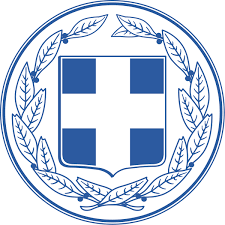 ΕΛΛΗΝΙΚΗ ΔΗΜΟΚΡΑΤΙΑΥΠΟΥΡΓΕΙΟ ΠΟΛΙΤΙΣΜΟΥ, ΠΑΙΔΕΙΑΣ KAI ΘΡΗΣΚΕΥΜΑΤΩΝ-----ΠΕΡΙΦΕΡΕΙΑΚΗ Δ/ΝΣΗ Α/ΘΜΙΑΣ & Β/ΘΜΙΑΣ ΕΚΠ/ΣΗΣ ΚΕΝΤΡΙΚΗΣ ΜΑΚΕΔΟΝΙΑΣ-----Δ/ΝΣΗ Β/ΘΜΙΑΣ ΕΚΠ/ΣΗΣ Ν. ΧΑΛΚΙΔΙΚΗΣΓΕΝΙΚΟ ΛΥΚΕΙΟ Ν.ΜΟΥΔΑΝΙΩΝ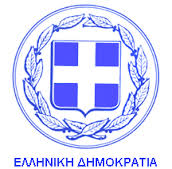 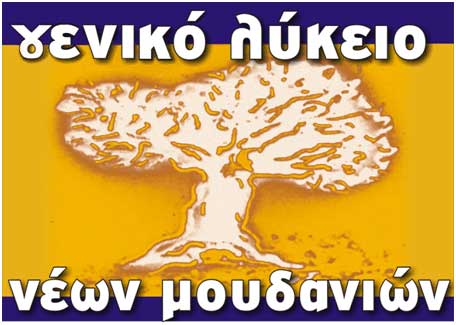 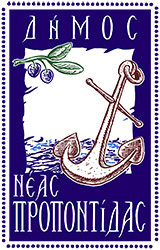  ΠΡΟΣ(1):ΔΙΕΥΘΥΝΣΗ ΓΕΝΙΚΟΥ ΛΥΚΕΙΟ ΝΕΩΝ ΜΟΥΔΑΝΙΩΝΔΙΕΥΘΥΝΣΗ ΓΕΝΙΚΟΥ ΛΥΚΕΙΟ ΝΕΩΝ ΜΟΥΔΑΝΙΩΝΔΙΕΥΘΥΝΣΗ ΓΕΝΙΚΟΥ ΛΥΚΕΙΟ ΝΕΩΝ ΜΟΥΔΑΝΙΩΝΔΙΕΥΘΥΝΣΗ ΓΕΝΙΚΟΥ ΛΥΚΕΙΟ ΝΕΩΝ ΜΟΥΔΑΝΙΩΝΔΙΕΥΘΥΝΣΗ ΓΕΝΙΚΟΥ ΛΥΚΕΙΟ ΝΕΩΝ ΜΟΥΔΑΝΙΩΝΔΙΕΥΘΥΝΣΗ ΓΕΝΙΚΟΥ ΛΥΚΕΙΟ ΝΕΩΝ ΜΟΥΔΑΝΙΩΝΔΙΕΥΘΥΝΣΗ ΓΕΝΙΚΟΥ ΛΥΚΕΙΟ ΝΕΩΝ ΜΟΥΔΑΝΙΩΝΔΙΕΥΘΥΝΣΗ ΓΕΝΙΚΟΥ ΛΥΚΕΙΟ ΝΕΩΝ ΜΟΥΔΑΝΙΩΝΔΙΕΥΘΥΝΣΗ ΓΕΝΙΚΟΥ ΛΥΚΕΙΟ ΝΕΩΝ ΜΟΥΔΑΝΙΩΝΔΙΕΥΘΥΝΣΗ ΓΕΝΙΚΟΥ ΛΥΚΕΙΟ ΝΕΩΝ ΜΟΥΔΑΝΙΩΝΔΙΕΥΘΥΝΣΗ ΓΕΝΙΚΟΥ ΛΥΚΕΙΟ ΝΕΩΝ ΜΟΥΔΑΝΙΩΝΔΙΕΥΘΥΝΣΗ ΓΕΝΙΚΟΥ ΛΥΚΕΙΟ ΝΕΩΝ ΜΟΥΔΑΝΙΩΝΔΙΕΥΘΥΝΣΗ ΓΕΝΙΚΟΥ ΛΥΚΕΙΟ ΝΕΩΝ ΜΟΥΔΑΝΙΩΝΔΙΕΥΘΥΝΣΗ ΓΕΝΙΚΟΥ ΛΥΚΕΙΟ ΝΕΩΝ ΜΟΥΔΑΝΙΩΝΟ – Η Όνομα:Επώνυμο:Επώνυμο:Επώνυμο:Όνομα και Επώνυμο Πατέρα: Όνομα και Επώνυμο Πατέρα: Όνομα και Επώνυμο Πατέρα: Όνομα και Επώνυμο Πατέρα: Όνομα και Επώνυμο Μητέρας:Όνομα και Επώνυμο Μητέρας:Όνομα και Επώνυμο Μητέρας:Όνομα και Επώνυμο Μητέρας:Ημερομηνία γέννησης(2): Ημερομηνία γέννησης(2): Ημερομηνία γέννησης(2): Ημερομηνία γέννησης(2): Τόπος Γέννησης:Τόπος Γέννησης:Τόπος Γέννησης:Τόπος Γέννησης:Αριθμός Δελτίου Ταυτότητας:Αριθμός Δελτίου Ταυτότητας:Αριθμός Δελτίου Ταυτότητας:Αριθμός Δελτίου Ταυτότητας:Τηλ:Τηλ:Τόπος Κατοικίας:Τόπος Κατοικίας:Οδός:Αριθ:ΤΚ:Αρ. Τηλεομοιοτύπου (Fax):Αρ. Τηλεομοιοτύπου (Fax):Αρ. Τηλεομοιοτύπου (Fax):Δ/νση Ηλεκτρ. Ταχυδρομείου(Εmail):Δ/νση Ηλεκτρ. Ταχυδρομείου(Εmail):Με ατομική μου ευθύνη και γνωρίζοντας τις κυρώσεις (3), που προβλέπονται από της διατάξεις της παρ. 6 του άρθρου 22 του Ν. 1599/1986, δηλώνω ότι: ως κηδεμόνας του-της μαθητή-τριας ………………………………………………………………………………………συναινώ ώστε το λογότυπο που δημιούργησε ο-η κηδεμονευόμενος-η μου στα πλαίσια σχετικού διαγωνισμούπου προκήρυξε το Γενικό Λύκειο Νέων Μουδανιών (αρ. πρωτ. ), να μπορεί να χρησιμοποιείται από το Γενικό Λύκειο Νέων Μουδανιών σε επίσημα και ανεπίσημα έγγραφα του.Δηλώνω δε ρητά ότι γνωρίζω πως ο διαγωνισμός στον οποίο συμμετέχει ο-η κηδεμονευόμενος-η έχει καθαρά Δημιουργικό/εκπαιδευτικό χαρακτήρα, και δεν πρόκειται να ζητήσω οποιουδήποτε είδους αντάλλαγμα ή να εγείρω οποιουδήποτε είδους απαίτηση στο μέλλον για τη χρήση του λογοτύπου εκ μέρους του Γενικού Λυκείου Νέων Μουδανιών.(4)